SPONSORSHIP PACKAGE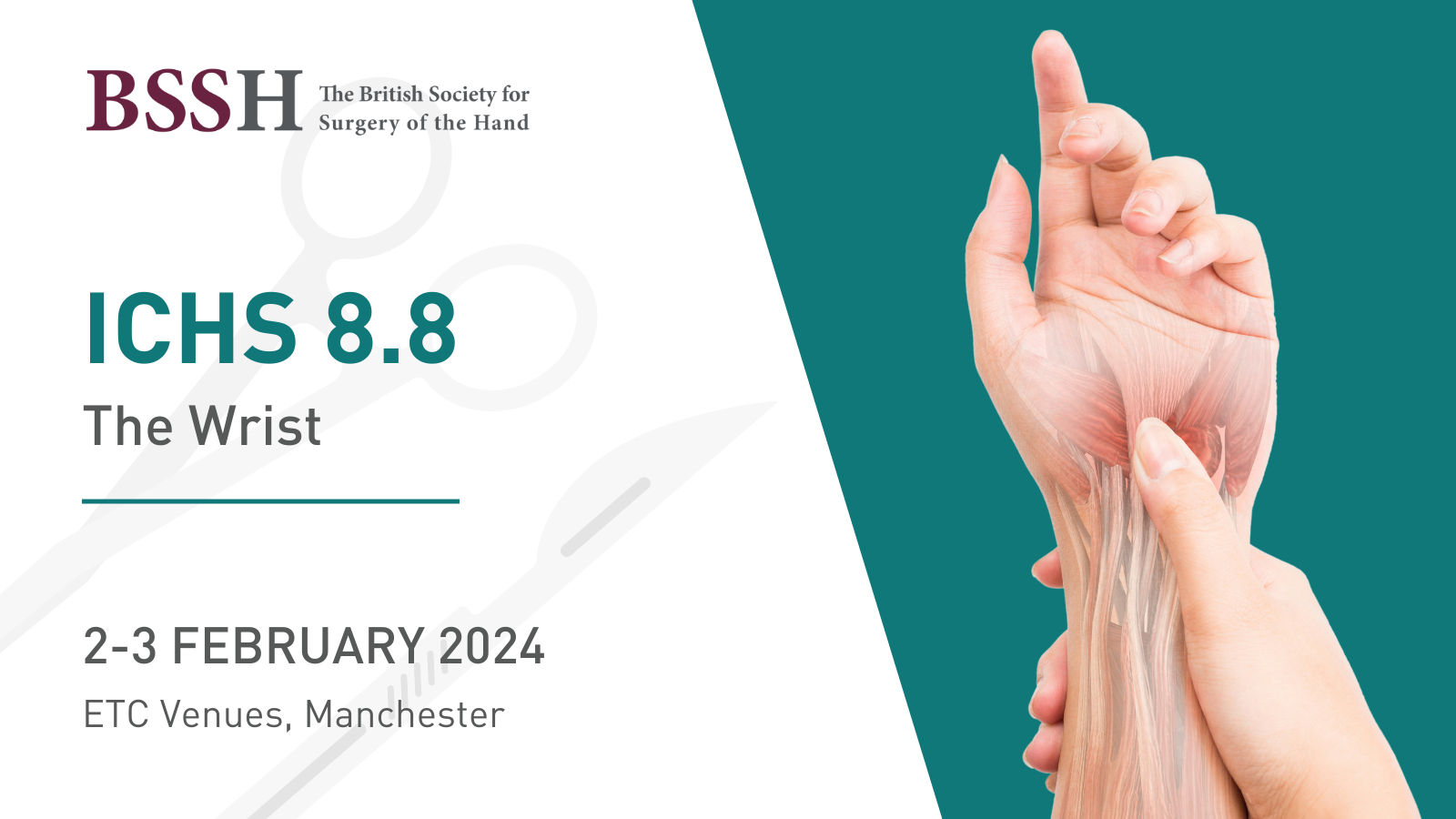 Industry fundingOne-day face-to-face meeting: £450 + VATThis option includes:• One-size table top stand• Small logo and bio in course app• Access to course app• Logo on BSSH website• Logo on holding slide• Free registration for up to two representativesOther sponsorship opportunities are available, please contact Kavita Prashar to discussBOOKING FORMFOR WEBSITEBOOKING POLICYSponsorship Agreement - Terms and ConditionsPlease return completed forms to secretariat@bssh.ac.ukCompany NameContact name (please note all conference information will be sent to the named contact)Finance department contact (for invoicing queries)Company Address (for invoicing)VAT Registration NumberEmailTelephonePO Number for invoiceCompany NameCompany description(100 words max)Company AddressEmailTelephoneWebsiteAttached Logo (Yes/No)